Bulletin Information                                                                             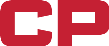 DetailsAll Train and Engine Personnel:Please be advised if you’ve submitted an AV change request for weeks 3 - 52, and are not listed below, you were unable to hold as per your seniority.Engineer Mark Ferg week 13 relinquishing week 16Engineer David Allison week 52 relinquishing week 48Engineer Brad Chauncey week 35 relinquishing week 49Engineer Dean Keck weeks 6 & 5 relinquishing week 2 & 3Engineer Tim Klekowski week 48 relinquishing week 5Engineer Wendy Anderson week 47 relinquishing week 44Conductor Cory Beltran week 23, 32 & 33 relinquishing week 22, 25 & 50Conductor Madison Leach weeks 6 & 34 relinquishing week 12 & 21Conductor Jamie Bailey weeks 8, 9 & 10 relinquishing week 4, 5 & 6Conductor Colton Valer week 44 relinquishing week 39Conductor Derek Chauncey week 28 relinquishing week 10Conductor Daniel Gerberg week 14 & 27 relinquishing week 12 & 41Conductor Brian Morrell week 6 relinquishing week 8Conductor Jennifer Sharpe week 42 relinquishing week 49DATE:January 18, 2019TYPE:InformationNUMBER:005-19 COR 1SUBJECT:Fort Steele AV Changes Approved for Bulletin # 004-19  – Week 3 – Week 52Fort Steele AV Changes Approved for Bulletin # 004-19  – Week 3 – Week 52Fort Steele AV Changes Approved for Bulletin # 004-19  – Week 3 – Week 52Fort Steele AV Changes Approved for Bulletin # 004-19  – Week 3 – Week 52Fort Steele AV Changes Approved for Bulletin # 004-19  – Week 3 – Week 52